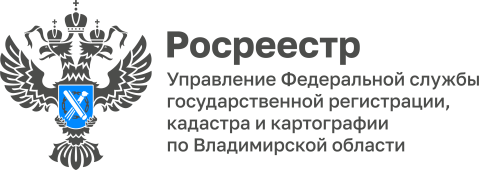 ПРЕСС-РЕЛИЗУправление Росреестра по Владимирской области информируето рабочем совещании в Министерстве имущественных и земельных отношений Владимирской области14 апреля 2023 года в Министерстве имущественных и земельных отношений Владимирской области состоялось рабочее совещание по реализации на территории Владимирской области Федерального закона от 30.12.2020 № 518-ФЗ «О внесении изменений в отдельные законодательные акты» в части проведения работ по выявлению правообладателей ранее учтенных объектов недвижимости».В совещании приняли участие руководитель Управления Росреестра по Владимирской области Алексей Сарыгин, а также заместители руководителя Управления. Руководитель Управления  Алексей Сарыгин отметил: «Правительство РФ реализует задачу, поставленную Президентом Российской Федерации, по повышению эффективности управления имуществом, для чего в стране с участием Росреестра проводятся широкомасштабные работы по верификации сведений в реестрах различных ведомств, создается Национальная система пространственных данных, для наполнения сведениями которой президентом было дано поручение от 11.08.2022  № Пр-1424 по вопросам реализации государственной программы Российской Федерации «Национальная система пространственных данных».Руководитель Управления также отметил, что реализация  положений Федерального закона от 30.12.2020 № 518-ФЗ «О внесении изменений в отдельные законодательные акты» в части проведения работ по выявлению правообладателей ранее учтенных объектов недвижимости также направлена на выполнение указанной задачи.По состоянию на 01.03.2023 года в целом по Российской Федерации достигнуты следующие результаты:В рамках совещания представители Управления проработали с представителями органов местного самоуправления имеющиеся проблемы по анализу и обработке перечней, направленных Управлением, содержащих информацию о ранее учтенных объектах недвижимого имущества, права на которые не зарегистрированы в Едином государственном реестре недвижимости (ЕГРН).На совещании были рассмотрены вопросы межведомственного взаимодействия при реализации данного закона, а также проблемные вопросы, возникающие у органов местного самоуправления, в процессе  выявления правообладателей и процедуры постановки на учет ранее учтенных объектов недвижимости.Материал подготовлен Управлением Росреестра по Владимирской областиКонтакты для СМИУправление Росреестра по Владимирской областиг. Владимир, ул. Офицерская, д. 33-аОтдел организации, мониторинга и контроля(4922) 45-08-29(4922) 45-08-26Доля объектов, права на которые не зарегистрированыДоля объектов, права на которые не зарегистрированыДоля объектов, права на которые не зарегистрированыДоля объектов, права на которые не зарегистрированыДоля объектов, права на которые не зарегистрированыДоля объектов, права на которые не зарегистрированыНа 01.01.2022, %На 01.10.2022, %На 01.01.2023, %Динамика за 2022 год, %Динамика за ноябрь- декабрь 2022 года, %Российская Федерация24,8023,5022,901,900,60Центральный федеральный округ25,9525,9125,310,640,59Владимирская область24,5022,3721,802,700,57